О видах муниципального контроля, осуществляемых на территории Пермского муниципального округа Пермского края 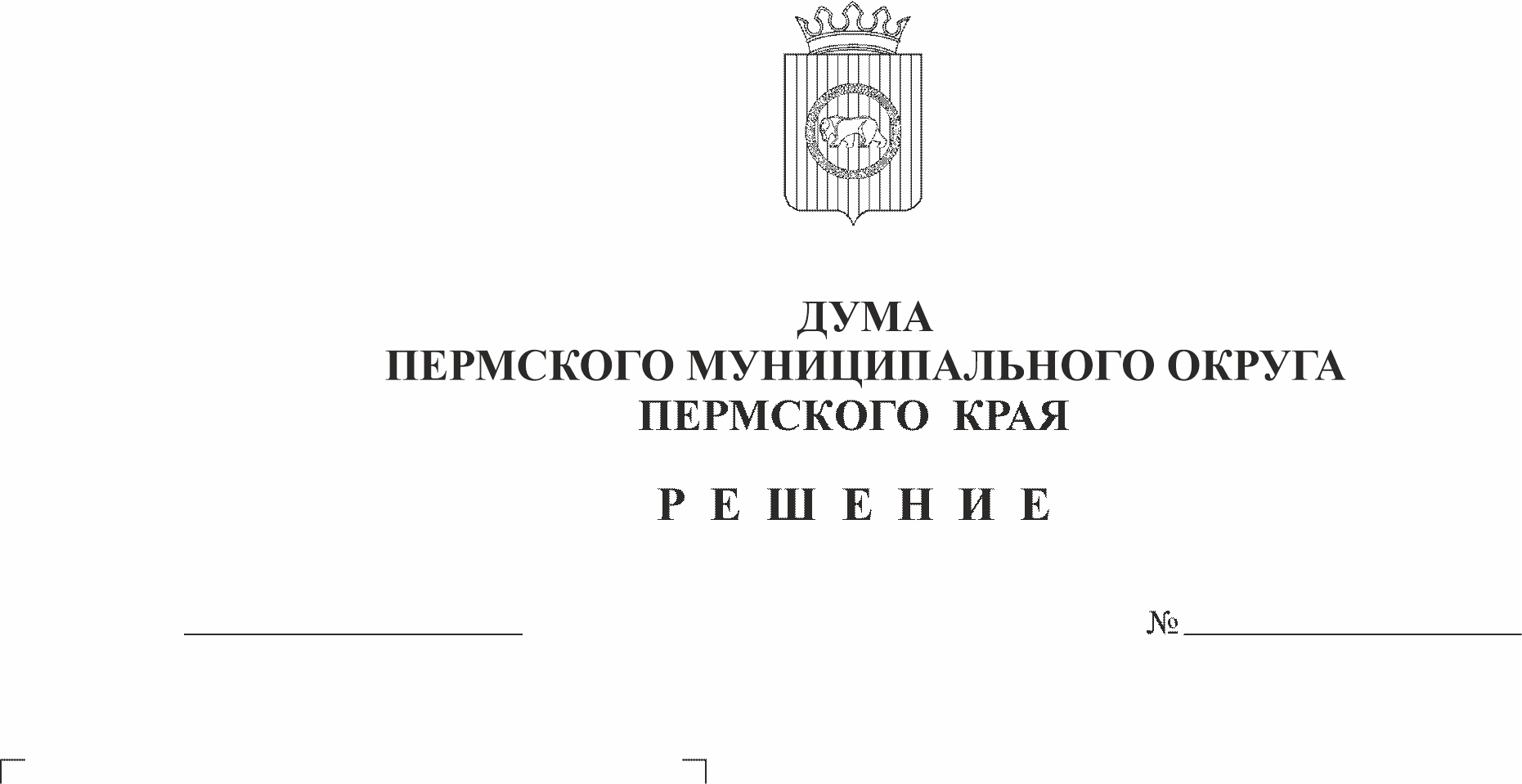 В соответствии с пунктами 5, 6, 25, 26 части 1 статьи 16, статьей 17.1 Федерального закона от 06 октября 2003 г. № 131-ФЗ «Об общих принципах организации местного самоуправления в Российской Федерации», частью 9 статьи 1 Федерального закона от 31 июля 2020 г. № 248-ФЗ «О государственном контроле (надзоре) и муниципальном контроле в Российской Федерации», пунктами 6, 7, 28, 29 части 1 статьи 5, статьей 8, пунктом 1 части 2 статьи 25 Устава Пермского муниципального округа Пермского краяДума Пермского муниципального округа Пермского края РЕШАЕТ:1. Осуществлять на территории Пермского муниципального округа Пермского края следующие виды муниципального контроля:1.1. муниципальный контроль на автомобильном транспорте, городском наземном электрическом транспорте и в дорожном хозяйстве;1.2. муниципальный жилищный контроль;1.3. муниципальный контроль в сфере благоустройства, предметом которого является соблюдение правил благоустройства территории муниципального округа;1.4. муниципальный земельный контроль.2. Не осуществлять в связи с отсутствием объектов контроля на территории Пермского муниципального округа Пермского края следующие виды муниципального контроля:2.1. муниципальный контроль за исполнением единой теплоснабжающей организацией обязательств по строительству, реконструкции и (или) модернизации объектов теплоснабжения;2.2. муниципальный контроль в области охраны и использования особо охраняемых природных территорий местного значения;2.3. муниципальный лесной контроль.3. Опубликовать (обнародовать) настоящее решение в бюллетене муниципального образования «Пермский муниципальный округ» и разместить на официальном сайте Пермского муниципального округа Пермского края в информационно-телекоммуникационной сети Интернет (www.permraion.ru). 4. Настоящее решение вступает в силу со дня его официального опубликования (обнародования) и распространяется на правоотношения, возникшие с 09 января 2023 года.5. Контроль за исполнением настоящего решения возложить на комитет Думы Пермского муниципального округа Пермского края по развитию инфраструктуры и управлению ресурсами.Председатель ДумыПермского муниципального округа	Д.В. ГордиенкоГлава муниципального округа -глава администрации Пермскогомуниципального округа	В.Ю. Цветов